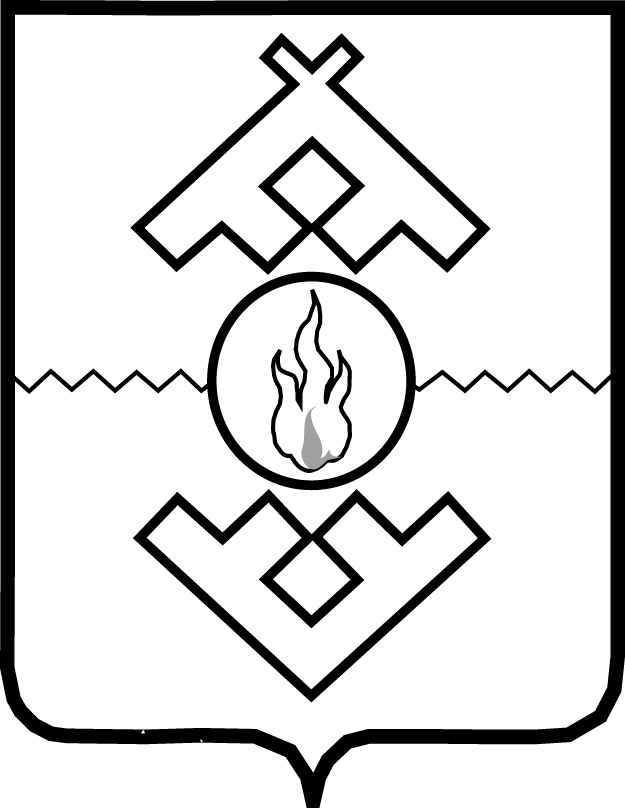 Администрация Ненецкого автономного округаПОСТАНОВЛЕНИЕот __.__________.2017 г. № ___-пг. Нарьян-МарО внесении изменений в постановление Администрации Ненецкого автономного округа  от 23.03.2016 № 87-п В соответствии со статьей 78 Бюджетного кодекса Российской Федерации, в целях реализации государственной программы Ненецкого автономного округа «Развитие предпринимательской деятельности в Ненецком автономном округе», утвержденной постановлением Администрации Ненецкого автономного округа от 26.06.2014 № 223-п, Администрация Ненецкого автономного округа ПОСТАНОВЛЯЕТ:1. Внести изменения в постановление Администрации Ненецкого автономного округа от 23.03.2016 № 87-п «Об утверждении Порядка предоставления субсидий на поддержку субъектов малого и среднего предпринимательства в целях возмещения части затрат, связанных с осуществлением предпринимательской деятельности», согласно Приложению.2. Настоящее постановление вступает в силу со дня его официального опубликования.ГубернаторНенецкого автономного округа					      И.В. КошинПриложение к постановлению Администрации Ненецкого автономного округаот __.__.2017 № ____-п«О внесении изменений в постановление Администрации Ненецкого Автономного округа  от 23.03.2016 № 87-п» Измененияв постановление Администрации Ненецкого автономного округа от 23.03.2016 № 87-п В порядке предоставления субсидий на поддержку субъектов малого и среднего предпринимательства в целях возмещения части затрат, связанных с осуществлением предпринимательской деятельности:пункт 4 изложить в следующей редакции:«4. Субсидии предоставляются субъектам МСП на безвозмездной 
и безвозвратной основе в целях возмещения части фактически произведенных в текущем финансовом году и документально подтвержденных затрат на: 1) приобретение сырья и материалов субъектами МСП, осуществляющими деятельность в области народных (традиционных) промыслов;2) на уплату процентов по кредитам, привлеченным в российских кредитных организациях;3) на технологическое присоединение к объектам инженерной инфраструктуры;4) на развитие групп по присмотру и уходу за детьми дошкольного возраста.»;Дополнить пунктами 4.1. и 4.2. следующего содержания:«4.1. Датой фактически произведенных затрат является дата перечисления средств со счета субъекта МСП в целях оплаты услуг или  приобретаемого сырья.4.2. Под деятельностью групп по присмотру и уходу за детьми дошкольного возраста в настоящем порядке понимается деятельность в рамках которой реализуется комплекс мер по пребыванию детей от 1,5 до 3 лет, продолжительностью от 5 до 12 часов в день, с организацией в данных группах хозяйственно-бытового обслуживания, питания и обеспечению соблюдения детьми личной гигиены и режима дня, в количестве от 5 до 20 человек. Хозяйственно-бытовое обслуживание и питание детей групп по присмотру и уходу за детьми дошкольного возраста должны быть организованны в соответствии с санитарно-эпидемиологическими требованиями, нормами пожарной безопасности.».пункт 5 изложить в следующей редакции:«5. Для получения субсидии субъекты МСП представляют в Департамент следующие документы:1) заявление в соответствии с Приложением 1 к настоящему Порядку;2) справку-расчет согласно Приложению 2 к настоящему Порядку, для получения субсидии на развитие групп по присмотру и уходу за детьми дошкольного возраста - справку расчет согласно Приложению 4 к настоящему Порядку;3) документы согласно Приложению 3 к настоящему Порядку;»;пункты 7 и 8 признать утратившими силу;в подпункте 10 слова «(с учетом пункта 8 настоящего Порядка)» исключить, слово «расходы» заменить словом «затраты»;пункт 13 изложить в следующей редакции:«13. Субсидии предоставляются в пределах бюджетных ассигнований, предусмотренных законом об окружном бюджете на текущий финансовый год и плановый период, лимитов бюджетных обязательств, утвержденных в установленном порядке на цели, предусмотренные настоящим Порядком, и кассовым планом.»;пункт 17 дополнить словами «В случае отсутствия у индивидуального предпринимателя (главы КФХ) расчетного счета, субсидия перечисляется на лицевой счет.»;подпункт 3 пункта 18 изложить в следующей редакции:«3) представившим неполный пакет документов, либо с нарушением требований пункта 6 настоящего Порядка, или представившим недостоверные сведения и документы;»;подпункт 5 пункта 18 изложить в следующей редакции:«5) находящимся в стадии реорганизации, ликвидации или банкротства, деятельность которых приостановлена в порядке, предусмотренном законодательством Российской Федерации, на имущество соискателя наложен арест, по состоянию на первое число месяца, предшествующего месяцу, в котором планируется заключение соглашения;»; пункты 22-24 признать утратившими силу; Приложения 1,3-5 изложить в следующей редакции:«Приложение 1к Порядку предоставления субсидий на поддержку субъектов малого и среднего предпринимательства в целях возмещения части затрат, связанных с осуществлением предпринимательской деятельности, утвержденному постановлением Администрации Ненецкого автономного округа   от 23.03.2016 № 87-пЗаявлениео предоставлении субсидии в целях возмещения части затрат на:____________________________________за ____________ ______                                                                                        (месяц)	       (год)Подпункты 4-13 заявления заполняются один раз при первом (единственном) обращении за предоставлением субсидии в текущем финансовом году.Заявляю, что просроченной  задолженности по налоговым платежам и иным  обязательным  платежам  в  бюджетную  систему Российской Федерации не имеется;  юридическое  лицо  (в случае если заявитель - юридическое лицо) в стадии реорганизации, ликвидации или в состоянии банкротства не находится.Субсидию на аналогичный вид поддержки бизнеса в текущем финансовом году за счет средств других бюджетов бюджетной системы Российской Федерации не получал. Полноту и достоверность сведений подтверждаю.Даю  свое  согласие  на  обработку персональных данных в соответствии с Федеральным  законом от 27.07.2006 № 152-ФЗ «О персональных данных» с целью включения_______________________________________________________________________(полное наименование Заявителя юридического лица/индивидуального предпринимателя)в  реестр  субъектов  малого  и  среднего предпринимательства – получателей поддержки, а также передачу персональных данных третьему лицу.Данное согласие действует с даты подачи заявки на предоставление субсидий, и в течение трех лет, следующих за годом получения субсидии.Даю свое  согласие на то, чтобы  Департамент финансов и экономики Ненецкого автономного округа самостоятельно осуществлял запрос в уполномоченные органы для выявления необходимой информации.С условиями получения субсидии согласен.Приложение:__________________________________________________________________________________________________________________________________________________________________________________________________________________________________________________________________________________________________________________________________________________________________________________________________________________________________________Руководитель юридического лица /индивидуальный предприниматель   ____________/_____________________/                                                                 (подпись)                                 (ФИО)М.П.«___»___________ г.                                                                                                Приложение 3к Порядку предоставления субсидий на поддержку субъектов малого и среднего предпринимательства в целях возмещения части затрат, связанных с осуществлением предпринимательской деятельности, утвержденному постановлением Администрации Ненецкого автономного округа   от 23.03.2016 № 87-пУсловия предоставления субсидийсубъектам малого и среднего предпринимательства в целях возмещения части затрат, связанных с осуществлением предпринимательской деятельности Приложение 4к Порядку предоставления субсидий на поддержку субъектов малого и среднего предпринимательства в целях возмещения части затрат, связанных с осуществлением предпринимательской деятельности, утвержденному постановлением Администрации Ненецкого автономного округаот 23.03.2016 № 87-пСправка-расчетразмера субсидии, предоставляемойв целях возмещения части затрат на развитие групп по присмотру и уходу за детьми дошкольного возраста с организацией питания и сназа ____________ ______                                                                                        (месяц)	              (год)Главный бухгалтер                              ______________	/ ___________________/  	                                      (подпись) 	                                 (ФИО)Руководитель юридического лица /индивидуальный предприниматель   ____________/_____________________/                                                                   (подпись)                                 (ФИО)М.П.«___»___________ г.Приложение 5к Порядку предоставления субсидий на поддержку субъектов малого и среднего предпринимательства в целях возмещения части затрат, связанных с осуществлением предпринимательской деятельности, утвержденному постановлением Администрации Ненецкого автономного округаот 23.03.2016 № 87-пТабель учета фактического пребывания детейРуководитель юридического лица /индивидуальный предприниматель   ____________/_____________________/                                                                   (подпись)                                 (ФИО)	                                                                              М.П.«___»___________ г. ».1)(полное наименование юридического лица с указанием организационно-правовой формы;(полное наименование юридического лица с указанием организационно-правовой формы;(полное наименование юридического лица с указанием организационно-правовой формы;(полное наименование юридического лица с указанием организационно-правовой формы;(полное наименование юридического лица с указанием организационно-правовой формы;(полное наименование юридического лица с указанием организационно-правовой формы;(полное наименование юридического лица с указанием организационно-правовой формы;(полное наименование юридического лица с указанием организационно-правовой формы;(полное наименование юридического лица с указанием организационно-правовой формы;(полное наименование юридического лица с указанием организационно-правовой формы;фамилия, имя, отчество (полностью), паспортные данные  индивидуального предпринимателя - заявителя)фамилия, имя, отчество (полностью), паспортные данные  индивидуального предпринимателя - заявителя)фамилия, имя, отчество (полностью), паспортные данные  индивидуального предпринимателя - заявителя)фамилия, имя, отчество (полностью), паспортные данные  индивидуального предпринимателя - заявителя)фамилия, имя, отчество (полностью), паспортные данные  индивидуального предпринимателя - заявителя)фамилия, имя, отчество (полностью), паспортные данные  индивидуального предпринимателя - заявителя)фамилия, имя, отчество (полностью), паспортные данные  индивидуального предпринимателя - заявителя)фамилия, имя, отчество (полностью), паспортные данные  индивидуального предпринимателя - заявителя)фамилия, имя, отчество (полностью), паспортные данные  индивидуального предпринимателя - заявителя)фамилия, имя, отчество (полностью), паспортные данные  индивидуального предпринимателя - заявителя)2)Вид деятельности по ОКВЭД (ОК 029-2014 (КДЕС Ред. 2)Вид деятельности по ОКВЭД (ОК 029-2014 (КДЕС Ред. 2)Вид деятельности по ОКВЭД (ОК 029-2014 (КДЕС Ред. 2)Вид деятельности по ОКВЭД (ОК 029-2014 (КДЕС Ред. 2)Вид деятельности по ОКВЭД (ОК 029-2014 (КДЕС Ред. 2)Вид деятельности по ОКВЭД (ОК 029-2014 (КДЕС Ред. 2)Вид деятельности по ОКВЭД (ОК 029-2014 (КДЕС Ред. 2)Вид деятельности по ОКВЭД (ОК 029-2014 (КДЕС Ред. 2)(раздел, код, наименование)(раздел, код, наименование)(раздел, код, наименование)(раздел, код, наименование)(раздел, код, наименование)(раздел, код, наименование)(раздел, код, наименование)(раздел, код, наименование)(раздел, код, наименование)(раздел, код, наименование)3)Размер запрашиваемой субсидии  Размер запрашиваемой субсидии  Размер запрашиваемой субсидии  Размер запрашиваемой субсидии  Размер запрашиваемой субсидии  тыс. рублейтыс. рублей4)Юридический адресЮридический адресЮридический адрес5)Почтовый адрес Почтовый адрес Почтовый адрес 6)Контактное лицо Контактное лицо Контактное лицо 7)Номер контактного телефона/факса Номер контактного телефона/факса Номер контактного телефона/факса Номер контактного телефона/факса Номер контактного телефона/факса 8)Электронная почта  Электронная почта  Электронная почта  9)ИНН КПП10)ОГРН11)ОКПО 12)р/счет 13)Наименование отделения банка Наименование отделения банка Наименование отделения банка Наименование отделения банка Наименование отделения банка БИК кор/счет№ п/пВид затрат, подлежащих компенсацииРазмер субсидии (%)Максимальная сумма субсидии в год на одного получателя(тыс. рублей)Условия предоставления субсидииПеречень документов1234561.Приобретение сырья и материалов50 %200,0Субсидии предоставляются субъектам МСП, осуществляющим деятельность в сфере народных (традиционных) промыслов (пошив национальной одежды и обуви, художественная обработка костей и рогов оленя, изготовление художественных и сувенирных изделий из кожи и меха оленя), на возмещение части затрат по приобретению оборудования, сырья и материалов для ведения деятельности в области  народных (традиционных) промыслов1) копия договора  поставки сырья и материалов;2) копии документов, подтверждающих оплату товара по договору поставки сырья и материалов;3) копии документов, подтверждающих факт получения товара по договору поставки сырья и материалов (товарные накладные, счета-фактуры, акты приема-передачи)2.Уплата процентов по кредитам, привлеченным в российских кредитных организациях50 % 600,0Субсидии предоставляются на возмещение части затрат на возмещение уплаченных процентов по кредитам, привлеченным в российских кредитных организациях, сумма которых составляет более 1 000 000 (одного миллиона) рублей, а оставшийся срок погашения кредита и уплаты процентов по нему на дату представления кредитного договора для получения субсидии составляет более одного года.Размер субсидии составляет 50 % затрат по кредитному договору на уплату процентов, но не более 2/3 ключевой ставки Банка России, действующей на дату уплаты процентов по кредиту. Вид    деятельности   субъекта МСП должен соответствовать  целям предоставления кредита. Субсидия не предоставляется субъектам МСП, представившим кредитный договор, целью которого является пополнение оборотных средств, и не подтвердившие использование средств, привлеченных по данному договору, на основные средства.Субсидия не распространяется на кредитные договоры, заключенные с  Микрофинансовой организацией Фонд поддержки предпринимательства и предоставления гарантий  Ненецкого автономного округа1) копия кредитного договора (представляются один раз при первом обращении за предоставлением субсидии в текущем финансовом году);2) заверенная кредитной организацией выписка из ссудного счета о получении кредита;3) копии документов, подтверждающих уплату процентов за пользование кредитом и основного долга по кредитному договору 3.Технологическое присоединение к объектам инженерной инфраструктуры50 %150,0Субсидии предоставляются на возмещение части затрат по технологическому присоединению к объектам инженерной инфраструктуры.Субсидия распространяется только на  договоры, заключенные с организациями, осуществляющими   технологическое присоединение к объектам инженерной инфраструктуры.1) копии правоустанавливающих документов на объект, который присоединяется к инженерной инфраструктуре;2) копия договора аренды объекта, который присоединяется к инженерной инфраструктуре (в случае аренды объекта);3) копия договора на технологическое присоединение объекта;4) копии документов, подтверждающих оплату по договору на технологическое присоединение объекта;5) копии документов, подтверждающие факт технологического присоединения к объектам инженерной инфраструктуры.Документы, указанные в подпунктах 1,2 представляются один раз при первом обращении за предоставлением данной субсидии в текущем финансовом году4.Развитие групп по присмотру и уходу за детьми дошкольного возраста369 руб. в день на 1 ребенка1 000,0Субсидии предоставляются на возмещение части затрат связанных с оказанием услуг по присмотру и уходу за детьми дошкольного возраста с организацией питания и сна за фактическое нахождение. Значения базовых нормативов затрат на оказание соответствующих услуг утверждается распоряжением Департамента образования, культуры и спорта Ненецкого автономного округа.Субъект МСП, претендующий на получение данной субсидий, должен осуществлять деятельность по основному ОКВЭД 85.32 «Предоставление социальных услуг без обеспечения проживания или ОКВЭД 88.9 «Предоставление прочих социальных услуг без обеспечения проживания»            Субсидия не предоставляется субъектам МСП получающим или получившим в текущем финансовом году субсидию на осуществление образовательной деятельности и присмотр и уход за детьми дошкольного возраста, предоставляемую Департаментом образования, культуры и спорта Ненецкого автономного округа; копии документов о соответствии помещения санитарно-эпидемиологическим требованиям, выданные в соответствии с требованиями законодательства в сфере защиты прав потребителей и благополучия человекакопии документов о соответствии помещения нормам пожарной безопасности, выданные в соответствии с требованиями законодательства в сфере гражданской обороны, чрезвычайных ситуаций и ликвидации последствий стихийных бедствий;копия договора аренды нежилого помещения (с указанием его назначения) при аренде помещения для организации группы по присмотру и уходу;копия правоустанавливающих документов на помещение, в котором осуществляется деятельность;копии документов, подтверждающих оплату по договору аренды помещения;копия меню, рассчитанного не менее чем на 2 недели и утвержденного субъектом МСП; копия договора на поставку питания;копии документов, подтверждающих оплату питания по договору поставки;копии документов, подтверждающих факт поставки питания по договору поставки (товарные накладные, счета-фактуры, акты приема-передачи);к настоящему порядку;договор на оказание услуг по присмотру и уходу за детьми дошкольного возраста с организацией питания и сна, заключенный с родителями ребёнка, посещающего группу (предоставляется один раз с момента заключения);табель учета фактического пребывания детей в соответствии с Приложение 5 к настоящему порядку.Документы, указанные в подпунктах 1-4, представляются один раз при первом обращении за предоставлением данной субсидии в текущем финансовом году№Ф.И.О ребенкаКоличество дней фактического посещения ребенком группыУстановленный размер субсидии (руб.)Сумма (руб.)1234ИтогоИтого№Ф.И.О. ребенкаВозраст ребенкаФ.И.О. родителяНомер телефона родителяНомер договора на оказание услуги по присмотру и уходу за детьми дошкольного возраста с организацией питания и сна, заключенного с родителемОтметка родителя о фактическом посещении ребенком группы Отметка родителя о фактическом посещении ребенком группы Отметка родителя о фактическом посещении ребенком группы Отметка родителя о фактическом посещении ребенком группы Подпись родителя№Ф.И.О. ребенкаВозраст ребенкаФ.И.О. родителяНомер телефона родителяНомер договора на оказание услуги по присмотру и уходу за детьми дошкольного возраста с организацией питания и сна, заключенного с родителемДатаДата … ДатаПодпись родителя1234